US Military Bases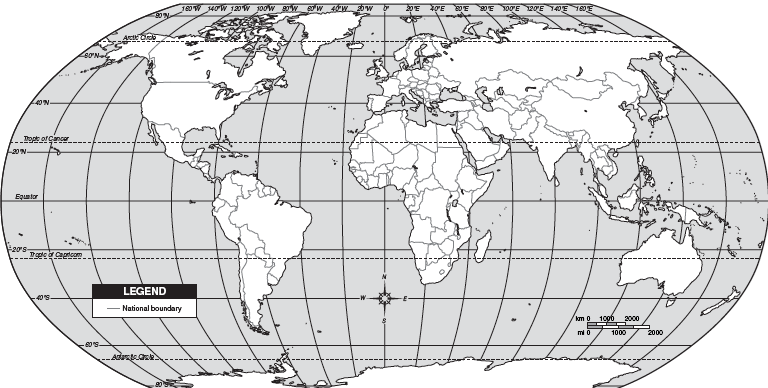 